Муниципальное бюджетное дошкольное общеобразовательное учреждение                      детский сад «Лазорики» г.Волгодонска                      МБДОУ ДС «Лазорики» г.ВолгодонскаЗадания по развитию речи для детей подготовительной к школе груп            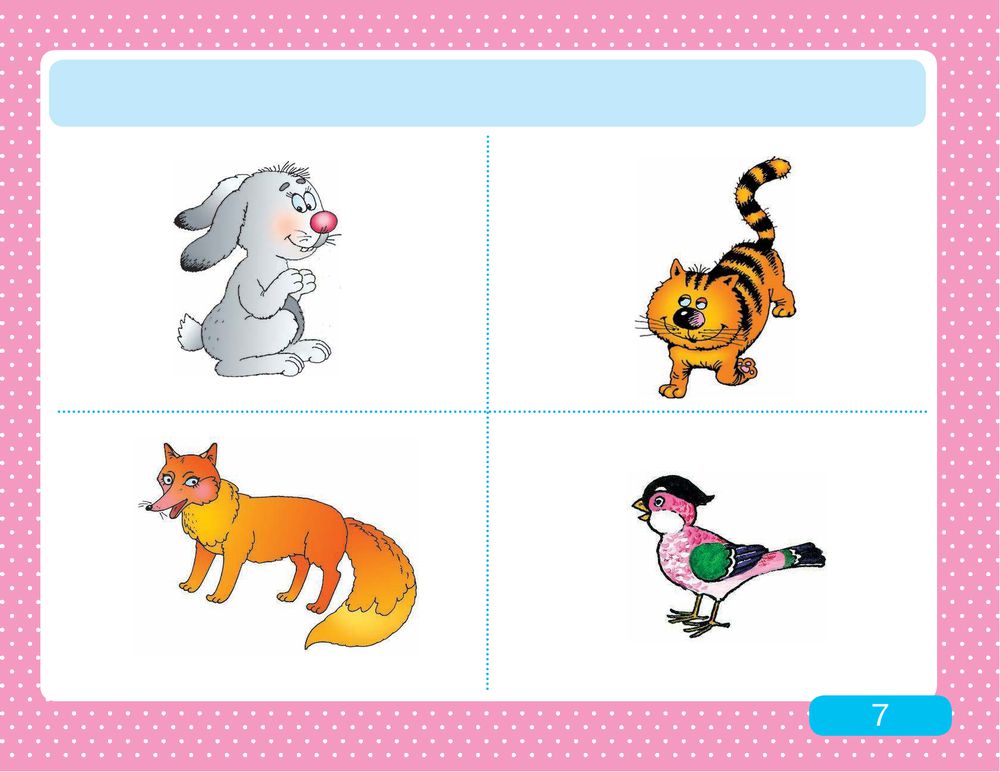                                                                                Воспитатель: Ганько О.А.Цель: Закрепить усвоенные детьми знания, умения и навыки, сформированные на занятиях по обучению грамоте.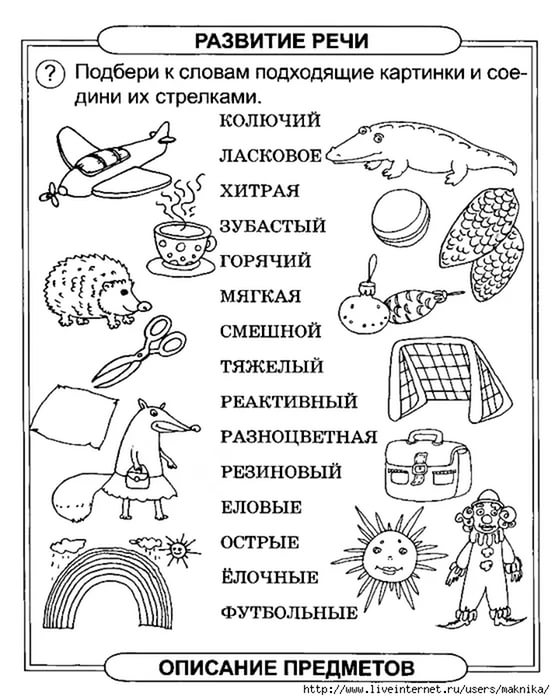 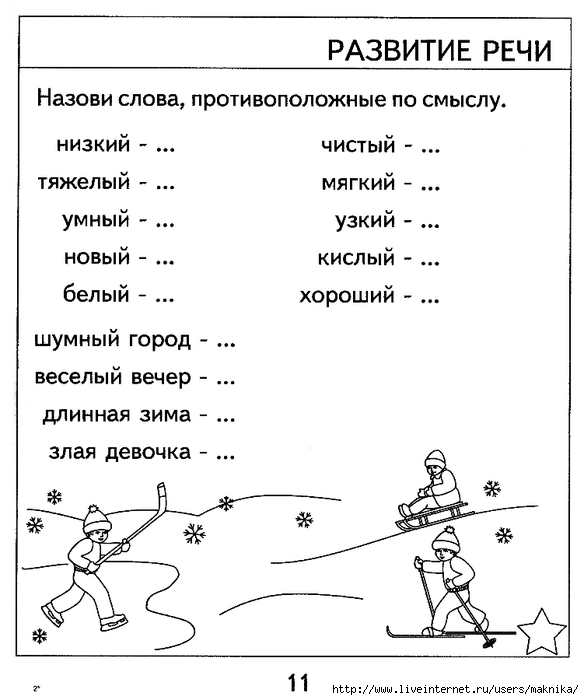 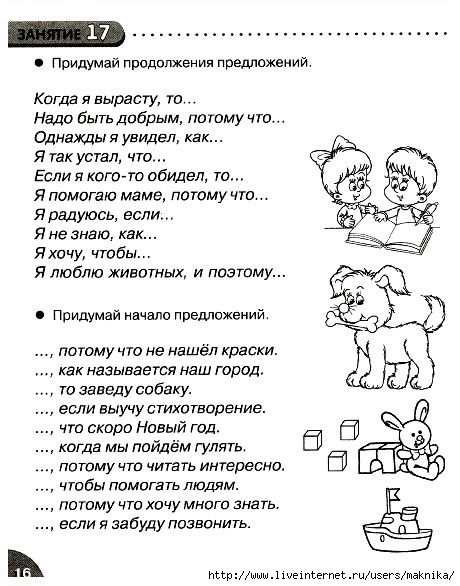 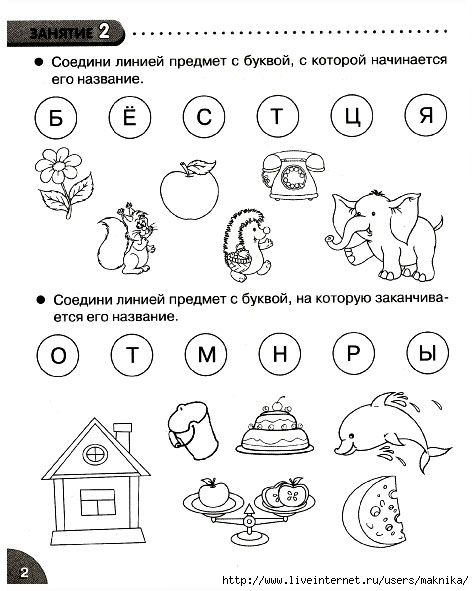 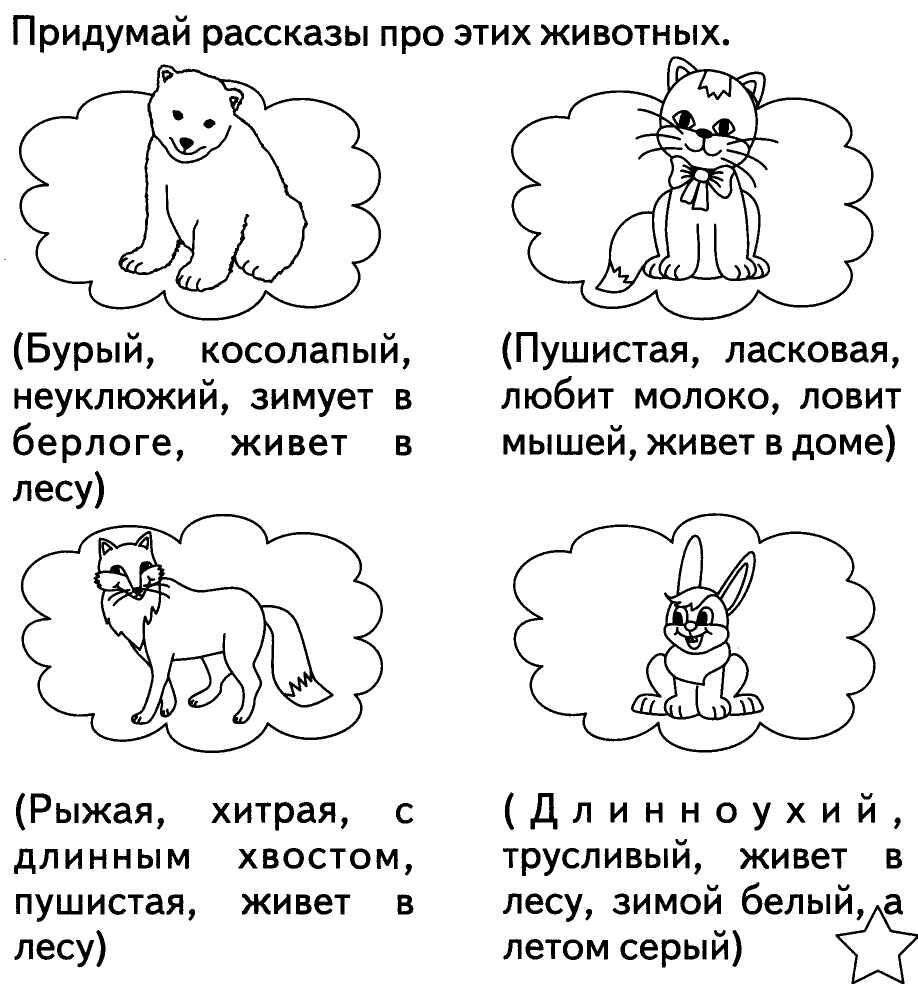 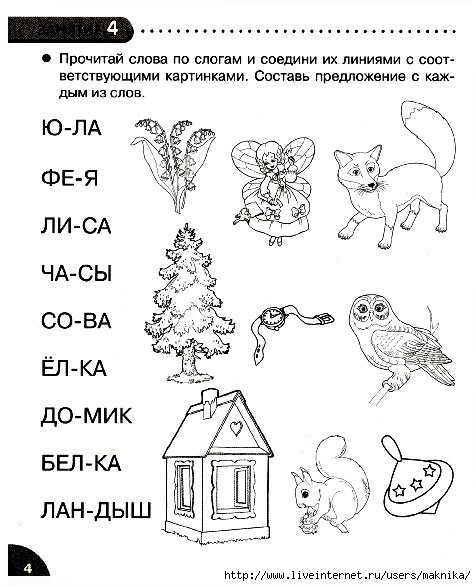 